PRADOM.RUПанели и профили из минерально-полимерного композитаНаименованиеАртикулРазмер в мм.Единица измеренияЕдиница измеренияЦенаЦена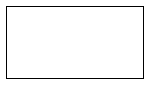 Стеновая панельKampaneli2440х1220х3кв. м.шт.1 8005 358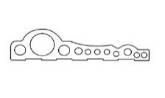 МолдингTX-12M120х33х3000пог. м.шт.1 2003 600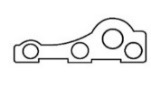 МолдингTX-6M60х20х3000пог. м.шт.6001 800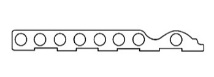 ПлинтусТХ-100Т100х12х3000пог. м.шт.7802 340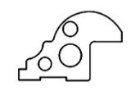 Молдинг(багет)TX-50S51х32х3000пог. м.шт.7202 160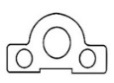 МолдингTX-50Y50x30x3000пог. м.шт.7202 160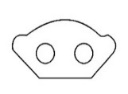 КарнизTX-32S30x15x3000пог. м.шт.4001 200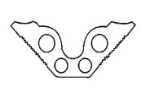 Угол внутреннийTX-75N75x30x3000пог. м.шт.1 0803 240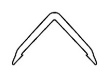 Угол наружныйL-5050x50x2400пог. м.шт.240576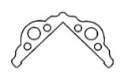 Угол наружныйTX-75W75x43x3000пог. м.шт.1 0803 240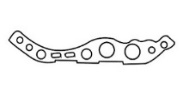 КарнизTX-115115x3000пог. м.шт.1 1403 420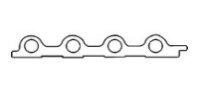 Профиль    для колоннTX-150B150x19x3000пог. м.шт.1 6204 860Клей для облицовочных плиток, .            ( уп.4 шт)штуп.3301 320Клей монтажный CRYSTAL FIX 310 мл. (уп. 12шт)штуп.3303 960